Ålands lagtings beslut om antagande avLandskapslag om ändring av landskapslagen om miljöskydd	I enlighet med lagtingets beslut ändras 10 § 1 mom. b punkten, 10 § 3 mom., 28b § 1 mom. samt 40 § landskapslagen (2008:124) om miljöskydd, av dessa lagrum 10 § 3 mom. sådant det lyder i landskapslagen 2013/110 samt 28b § 1 mom. sådant det lyder i landskapslagen 2011/73, som följer:10 §Krav på tillstånd och miljögranskning	Tillstånd krävs för verksamhet som förutsätter tillstånd enligt- - - - - - - - - - - - - - - - - - - - - - - - - - - - - - - - - - - - - - - - - - - - - - - - - - - -	b) landskapslagen (0000:00) om tillämpning av rikets avfallslag, nedan avfallslagen,- - - - - - - - - - - - - - - - - - - - - - - - - - - - - - - - - - - - - - - - - - - - - - - - - - - -	Miljögranskning krävs för verksamheter som förutsätter miljögranskning enligt vattenlagen, avfallslagen eller 6 kap. naturvårdslagen. Miljögranskning krävs därtill för verksamhet som landskapsregeringen med stöd av 52 § belagt med krav på miljögranskning. Miljögranskning krävs dock inte om verksamheten samtidigt är föremål för tillstånd eller ansökan om tillstånd enligt denna lag.28b §Inspektioner	Tillsynsmyndigheten ska med jämna mellanrum inspektera verksamheter som enligt avfallslagen är tillstånds- och miljögranskningspliktiga samt verksamhetsutövare som producerar farligt avfall. Inspektioner som avser insamling och transport ska omfatta det insamlade och transporterade avfallets mängd, art, ursprung och destination.- - - - - - - - - - - - - - - - - - - - - - - - - - - - - - - - - - - - - - - - - - - - - - - - - - - -40 §Straffbestämmelser i speciallagar	Begås ett brott som avses i 9 kap. vattenlagen tillämpas i första hand bestämmelserna i nämnda kapitel och landskapslag. Straffbestämmelserna i avfallslagen tillämpas vid sidan av bestämmelserna i detta kapitel.__________________	Denna lag träder i kraft den__________________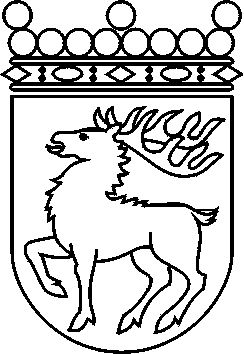 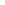 Ålands lagtingBESLUT LTB 9/2018BESLUT LTB 9/2018DatumÄrende2018-03-21LF 7/2017-2018	Mariehamn den 21 mars 2018	Mariehamn den 21 mars 2018Gun-Mari LindholmtalmanGun-Mari LindholmtalmanVeronica ThörnroosvicetalmanViveka Eriksson  vicetalman